Rencana Pembelajaran SemesterCatatan :   Capaian Pembelajaran Lulusan PRODI (CPL-PRODI) adalah kemampuan yang dimiliki oleh setiap lulusan PRODI yang merupakan internalisasi dari sikap, penguasaan pengetahuan dan keterampilan sesuai dengan jenjang prodinya yang diperoleh melalui proses pembelajaran.CPL yang dibebankan pada mata kuliah adalah beberapa capaian pembelajaran lulusan program studi (CPL-PRODI) yang digunakan untuk pembentukan/pengembangan sebuah mata kuliah yang terdiri dari aspek sikap, keterampilan umum, ketrampilan khusus dan pengetahuan.CP Mata kuliah (CPMK) adalah kemampuan yang dijabarkan secara spesifik dari CPL yang dibebankan pada mata kuliah, dan bersifat spesifik terhadap bahan kajian atau materi pembelajaran mata kuliah tersebut.Sub-CP Mata kuliah (Sub-CPMK) adalah kemampuan yang dijabarkan secara spesifik dari CPMK yang dapat diukur atau diamati dan merupakan kemampuan akhir yang direncanakan pada tiap tahap pembelajaran, dan bersifat spesifik terhadap materi pembelajaran mata kuliah tersebut.Integrasi dengan nilai AIK dan keilmuan lainnya merupakan penjelasan mengenai muatan integrasi nilai Al-Islam dan Kemuhammadiyah dalam bentuk keterangan Surat, ayat, dan deskripsi singkat sesuai dengan Sub-CPMK dan/atau muatan integrasi dengan keilmuan lainnya seperti disiplin ilmu neurosains, gender dan perlindungan anak, HAM, NAPZA, bela negara/nasionalisme, Pendidikan anti korupsi, Pendidikan pekerti, SDGs, dan keilmuan lainnya untuk mendukung Sub-CPMK.Indikator penilaian kemampuan dalam proses maupun hasil belajar mahasiswa adalah pernyataan spesifik dan terukur yang mengidentifikasi kemampuan atau kinerja hasil belajar mahasiswa yang disertai bukti-bukti.Kriteria Penilaian adalah patokan yang digunakan sebagai ukuran atau tolok ukur ketercapaian pembelajaran dalam penilaian berdasarkan indikator-indikator yang telah ditetapkan. Kriteria penilaian merupakan pedoman bagi penilai agar penilaian konsisten dan tidak bias. Kriteria dapat berupa kuantitatif ataupun kualitatif.Bentuk penilaian: tes dan non-tes.Bentuk pembelajaran: Kuliah, Responsi, Tutorial, Seminar atau yang setara, Praktikum, Praktik Studio, Praktik Bengkel, Praktik Lapangan, Penelitian, Pengabdian Kepada Masyarakat dan/atau bentuk pembelajaran lain yang setara. Bentuk pembelajaran dapat dilaksanakan dalam bentuk daring maupun luring sesuai kebutuhan/kebijakan yang ada. Jika pembelajaran dilakukan secara daring, maka kolom 6 menjadi sinkronus dan kolom 7 menjadi asinkronus.Metode Pembelajaran: Small Group Discussion, Role-Play & Simulation, Discovery Learning, Self-Directed Learning, Cooperative Learning, Collaborative Learning, Contextual Learning, Case method, Project Based Learning/Team-based Project, dan metode lainnya yang setara. Metode pembelajaran yang digunakan dapat diuraikan dalam bentuk tahapan/langkah-langkah kegiatannya.Materi Pembelajaran adalah rincian atau uraian dari bahan kajian yg dapat disajikan dalam bentuk beberapa pokok dan sub-pokok bahasan serta dilengkapi dengan daftar Pustaka yang didalamnya diperkaya dengan hasil penelitian/PkM dosen.Bobot penilaian adalah prosentase penilaian terhadap setiap pencapaian sub-CPMK yang besarnya proposional dengan tingkat kesulitan pencapaian sub-CPMK tersebut dan totalnya 100%.TM=Tatap Muka, PT=Penugasan terstruktur, BM=Belajar mandiri.FORMAT RENCANA TUGAS MAHASISWACatatan: Jumlah RTM disesuaikan dengan jumlah tugas yang tertuang dalam RPS 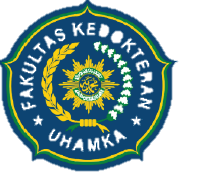 Kode DokumenKode DokumenRENCANA PEMBELAJARAN SEMESTERRENCANA PEMBELAJARAN SEMESTERRENCANA PEMBELAJARAN SEMESTERRENCANA PEMBELAJARAN SEMESTERRENCANA PEMBELAJARAN SEMESTERRENCANA PEMBELAJARAN SEMESTERRENCANA PEMBELAJARAN SEMESTERRENCANA PEMBELAJARAN SEMESTERRENCANA PEMBELAJARAN SEMESTERRENCANA PEMBELAJARAN SEMESTERRENCANA PEMBELAJARAN SEMESTERRENCANA PEMBELAJARAN SEMESTERRENCANA PEMBELAJARAN SEMESTERRENCANA PEMBELAJARAN SEMESTERRENCANA PEMBELAJARAN SEMESTERRENCANA PEMBELAJARAN SEMESTERRENCANA PEMBELAJARAN SEMESTERRENCANA PEMBELAJARAN SEMESTERMATA KULIAH (MK)MATA KULIAH (MK)MATA KULIAH (MK)KODEKODEKODEKODEKODEKODEKODEKODERumpun MKRumpun MKBOBOT (sks)BOBOT (sks)SEMESTERTgl PenyusunanTgl PenyusunanCSL 3CSL 3CSL 3MK14MK14MK14MK14MK14MK14MK14MK14T=(Teori)P=2(Praktek)318 Mei 202218 Mei 2022OTORISASIOTORISASIOTORISASIPengembang RPSPengembang RPSPengembang RPSPengembang RPSPengembang RPSPengembang RPSPengembang RPSPengembang RPSKoordinator RMKKoordinator RMKKetua PRODIKetua PRODIKetua PRODIKetua PRODIKetua PRODIOTORISASIOTORISASIOTORISASIdr. Rizka Aries P, M.MedEddr. Zahra Nurusshofa, Sp.PAdr. Ismaily Fasyah, Sp.THT-KL, M.Keddr. Rizka Aries P, M.MedEddr. Zahra Nurusshofa, Sp.PAdr. Ismaily Fasyah, Sp.THT-KL, M.Keddr. Rizka Aries P, M.MedEddr. Zahra Nurusshofa, Sp.PAdr. Ismaily Fasyah, Sp.THT-KL, M.Keddr. Rizka Aries P, M.MedEddr. Zahra Nurusshofa, Sp.PAdr. Ismaily Fasyah, Sp.THT-KL, M.Keddr. Rizka Aries P, M.MedEddr. Zahra Nurusshofa, Sp.PAdr. Ismaily Fasyah, Sp.THT-KL, M.Keddr. Rizka Aries P, M.MedEddr. Zahra Nurusshofa, Sp.PAdr. Ismaily Fasyah, Sp.THT-KL, M.Keddr. Rizka Aries P, M.MedEddr. Zahra Nurusshofa, Sp.PAdr. Ismaily Fasyah, Sp.THT-KL, M.Keddr. Rizka Aries P, M.MedEddr. Zahra Nurusshofa, Sp.PAdr. Ismaily Fasyah, Sp.THT-KL, M.Keddr. Ismaily Fasyah, Sp.THT-KL, M.Keddr. Ismaily Fasyah, Sp.THT-KL, M.Keddr. Endin Nokik Stujanna, PhDdr. Endin Nokik Stujanna, PhDdr. Endin Nokik Stujanna, PhDdr. Endin Nokik Stujanna, PhDdr. Endin Nokik Stujanna, PhDCapaian Pembelajaran (CP)Capaian Pembelajaran (CP)CPL-PRODI  yang dibebankan pada MK       CPL-PRODI  yang dibebankan pada MK       CPL-PRODI  yang dibebankan pada MK       CPL-PRODI  yang dibebankan pada MK       CPL-PRODI  yang dibebankan pada MK       CPL-PRODI  yang dibebankan pada MK       CPL-PRODI  yang dibebankan pada MK       CPL-PRODI  yang dibebankan pada MK       CPL-PRODI  yang dibebankan pada MK       Capaian Pembelajaran (CP)Capaian Pembelajaran (CP)S1S1S1Bertakwa kepada Tuhan Yang Maha Esa dan mampu menunjukkan sikap religius;Bertakwa kepada Tuhan Yang Maha Esa dan mampu menunjukkan sikap religius;Bertakwa kepada Tuhan Yang Maha Esa dan mampu menunjukkan sikap religius;Bertakwa kepada Tuhan Yang Maha Esa dan mampu menunjukkan sikap religius;Bertakwa kepada Tuhan Yang Maha Esa dan mampu menunjukkan sikap religius;Bertakwa kepada Tuhan Yang Maha Esa dan mampu menunjukkan sikap religius;Bertakwa kepada Tuhan Yang Maha Esa dan mampu menunjukkan sikap religius;Bertakwa kepada Tuhan Yang Maha Esa dan mampu menunjukkan sikap religius;Bertakwa kepada Tuhan Yang Maha Esa dan mampu menunjukkan sikap religius;Bertakwa kepada Tuhan Yang Maha Esa dan mampu menunjukkan sikap religius;Bertakwa kepada Tuhan Yang Maha Esa dan mampu menunjukkan sikap religius;Bertakwa kepada Tuhan Yang Maha Esa dan mampu menunjukkan sikap religius;Bertakwa kepada Tuhan Yang Maha Esa dan mampu menunjukkan sikap religius;Capaian Pembelajaran (CP)Capaian Pembelajaran (CP)S2S2S2Menjunjung tinggi nilai kemanusiaan dalam menjalankan tugas berdasarkan agama, moral, dan etika;Menjunjung tinggi nilai kemanusiaan dalam menjalankan tugas berdasarkan agama, moral, dan etika;Menjunjung tinggi nilai kemanusiaan dalam menjalankan tugas berdasarkan agama, moral, dan etika;Menjunjung tinggi nilai kemanusiaan dalam menjalankan tugas berdasarkan agama, moral, dan etika;Menjunjung tinggi nilai kemanusiaan dalam menjalankan tugas berdasarkan agama, moral, dan etika;Menjunjung tinggi nilai kemanusiaan dalam menjalankan tugas berdasarkan agama, moral, dan etika;Menjunjung tinggi nilai kemanusiaan dalam menjalankan tugas berdasarkan agama, moral, dan etika;Menjunjung tinggi nilai kemanusiaan dalam menjalankan tugas berdasarkan agama, moral, dan etika;Menjunjung tinggi nilai kemanusiaan dalam menjalankan tugas berdasarkan agama, moral, dan etika;Menjunjung tinggi nilai kemanusiaan dalam menjalankan tugas berdasarkan agama, moral, dan etika;Menjunjung tinggi nilai kemanusiaan dalam menjalankan tugas berdasarkan agama, moral, dan etika;Menjunjung tinggi nilai kemanusiaan dalam menjalankan tugas berdasarkan agama, moral, dan etika;Menjunjung tinggi nilai kemanusiaan dalam menjalankan tugas berdasarkan agama, moral, dan etika;Capaian Pembelajaran (CP)Capaian Pembelajaran (CP)S5S5S5Menghargai keanekaragaman budaya, pandangan, agama, dan kepercayaan, serta pendapat atau temuan orisinal orang lain;Menghargai keanekaragaman budaya, pandangan, agama, dan kepercayaan, serta pendapat atau temuan orisinal orang lain;Menghargai keanekaragaman budaya, pandangan, agama, dan kepercayaan, serta pendapat atau temuan orisinal orang lain;Menghargai keanekaragaman budaya, pandangan, agama, dan kepercayaan, serta pendapat atau temuan orisinal orang lain;Menghargai keanekaragaman budaya, pandangan, agama, dan kepercayaan, serta pendapat atau temuan orisinal orang lain;Menghargai keanekaragaman budaya, pandangan, agama, dan kepercayaan, serta pendapat atau temuan orisinal orang lain;Menghargai keanekaragaman budaya, pandangan, agama, dan kepercayaan, serta pendapat atau temuan orisinal orang lain;Menghargai keanekaragaman budaya, pandangan, agama, dan kepercayaan, serta pendapat atau temuan orisinal orang lain;Menghargai keanekaragaman budaya, pandangan, agama, dan kepercayaan, serta pendapat atau temuan orisinal orang lain;Menghargai keanekaragaman budaya, pandangan, agama, dan kepercayaan, serta pendapat atau temuan orisinal orang lain;Menghargai keanekaragaman budaya, pandangan, agama, dan kepercayaan, serta pendapat atau temuan orisinal orang lain;Menghargai keanekaragaman budaya, pandangan, agama, dan kepercayaan, serta pendapat atau temuan orisinal orang lain;Menghargai keanekaragaman budaya, pandangan, agama, dan kepercayaan, serta pendapat atau temuan orisinal orang lain;Capaian Pembelajaran (CP)Capaian Pembelajaran (CP)S12S12S12Menunjukkan minat dan keingintahuan serta semangat dalam mempelajari ilmu pengetahuan dan keterampilanMenunjukkan minat dan keingintahuan serta semangat dalam mempelajari ilmu pengetahuan dan keterampilanMenunjukkan minat dan keingintahuan serta semangat dalam mempelajari ilmu pengetahuan dan keterampilanMenunjukkan minat dan keingintahuan serta semangat dalam mempelajari ilmu pengetahuan dan keterampilanMenunjukkan minat dan keingintahuan serta semangat dalam mempelajari ilmu pengetahuan dan keterampilanMenunjukkan minat dan keingintahuan serta semangat dalam mempelajari ilmu pengetahuan dan keterampilanMenunjukkan minat dan keingintahuan serta semangat dalam mempelajari ilmu pengetahuan dan keterampilanMenunjukkan minat dan keingintahuan serta semangat dalam mempelajari ilmu pengetahuan dan keterampilanMenunjukkan minat dan keingintahuan serta semangat dalam mempelajari ilmu pengetahuan dan keterampilanMenunjukkan minat dan keingintahuan serta semangat dalam mempelajari ilmu pengetahuan dan keterampilanMenunjukkan minat dan keingintahuan serta semangat dalam mempelajari ilmu pengetahuan dan keterampilanMenunjukkan minat dan keingintahuan serta semangat dalam mempelajari ilmu pengetahuan dan keterampilanMenunjukkan minat dan keingintahuan serta semangat dalam mempelajari ilmu pengetahuan dan keterampilanCapaian Pembelajaran (CP)Capaian Pembelajaran (CP)KU3KU3KU3Mampu menyelesaikan masalah pekerjaan dengan sifat dan konteks yang sesuai dengan bidang keahlian terapannya didasarkan pada pemikiran logis, inovatif, dan; bertanggungjawab atas hasilnya secara mandiri;Mampu menyelesaikan masalah pekerjaan dengan sifat dan konteks yang sesuai dengan bidang keahlian terapannya didasarkan pada pemikiran logis, inovatif, dan; bertanggungjawab atas hasilnya secara mandiri;Mampu menyelesaikan masalah pekerjaan dengan sifat dan konteks yang sesuai dengan bidang keahlian terapannya didasarkan pada pemikiran logis, inovatif, dan; bertanggungjawab atas hasilnya secara mandiri;Mampu menyelesaikan masalah pekerjaan dengan sifat dan konteks yang sesuai dengan bidang keahlian terapannya didasarkan pada pemikiran logis, inovatif, dan; bertanggungjawab atas hasilnya secara mandiri;Mampu menyelesaikan masalah pekerjaan dengan sifat dan konteks yang sesuai dengan bidang keahlian terapannya didasarkan pada pemikiran logis, inovatif, dan; bertanggungjawab atas hasilnya secara mandiri;Mampu menyelesaikan masalah pekerjaan dengan sifat dan konteks yang sesuai dengan bidang keahlian terapannya didasarkan pada pemikiran logis, inovatif, dan; bertanggungjawab atas hasilnya secara mandiri;Mampu menyelesaikan masalah pekerjaan dengan sifat dan konteks yang sesuai dengan bidang keahlian terapannya didasarkan pada pemikiran logis, inovatif, dan; bertanggungjawab atas hasilnya secara mandiri;Mampu menyelesaikan masalah pekerjaan dengan sifat dan konteks yang sesuai dengan bidang keahlian terapannya didasarkan pada pemikiran logis, inovatif, dan; bertanggungjawab atas hasilnya secara mandiri;Mampu menyelesaikan masalah pekerjaan dengan sifat dan konteks yang sesuai dengan bidang keahlian terapannya didasarkan pada pemikiran logis, inovatif, dan; bertanggungjawab atas hasilnya secara mandiri;Mampu menyelesaikan masalah pekerjaan dengan sifat dan konteks yang sesuai dengan bidang keahlian terapannya didasarkan pada pemikiran logis, inovatif, dan; bertanggungjawab atas hasilnya secara mandiri;Mampu menyelesaikan masalah pekerjaan dengan sifat dan konteks yang sesuai dengan bidang keahlian terapannya didasarkan pada pemikiran logis, inovatif, dan; bertanggungjawab atas hasilnya secara mandiri;Mampu menyelesaikan masalah pekerjaan dengan sifat dan konteks yang sesuai dengan bidang keahlian terapannya didasarkan pada pemikiran logis, inovatif, dan; bertanggungjawab atas hasilnya secara mandiri;Mampu menyelesaikan masalah pekerjaan dengan sifat dan konteks yang sesuai dengan bidang keahlian terapannya didasarkan pada pemikiran logis, inovatif, dan; bertanggungjawab atas hasilnya secara mandiri;Capaian Pembelajaran (CP)Capaian Pembelajaran (CP)KU9KU9KU9Memiliki kecerdasan literasi yang mampu melakukan telaah kritis dan mengambil kesimpulan dari suatu sumber informasiMemiliki kecerdasan literasi yang mampu melakukan telaah kritis dan mengambil kesimpulan dari suatu sumber informasiMemiliki kecerdasan literasi yang mampu melakukan telaah kritis dan mengambil kesimpulan dari suatu sumber informasiMemiliki kecerdasan literasi yang mampu melakukan telaah kritis dan mengambil kesimpulan dari suatu sumber informasiMemiliki kecerdasan literasi yang mampu melakukan telaah kritis dan mengambil kesimpulan dari suatu sumber informasiMemiliki kecerdasan literasi yang mampu melakukan telaah kritis dan mengambil kesimpulan dari suatu sumber informasiMemiliki kecerdasan literasi yang mampu melakukan telaah kritis dan mengambil kesimpulan dari suatu sumber informasiMemiliki kecerdasan literasi yang mampu melakukan telaah kritis dan mengambil kesimpulan dari suatu sumber informasiMemiliki kecerdasan literasi yang mampu melakukan telaah kritis dan mengambil kesimpulan dari suatu sumber informasiMemiliki kecerdasan literasi yang mampu melakukan telaah kritis dan mengambil kesimpulan dari suatu sumber informasiMemiliki kecerdasan literasi yang mampu melakukan telaah kritis dan mengambil kesimpulan dari suatu sumber informasiMemiliki kecerdasan literasi yang mampu melakukan telaah kritis dan mengambil kesimpulan dari suatu sumber informasiMemiliki kecerdasan literasi yang mampu melakukan telaah kritis dan mengambil kesimpulan dari suatu sumber informasiCapaian Pembelajaran (CP)Capaian Pembelajaran (CP)PP1PP1PP1Menguasai konsep dan praktek keterampilan dasar anamnesis, pemeriksaan fisik, pemeriksaan penunjang dan penulisan rekam medikMenguasai konsep dan praktek keterampilan dasar anamnesis, pemeriksaan fisik, pemeriksaan penunjang dan penulisan rekam medikMenguasai konsep dan praktek keterampilan dasar anamnesis, pemeriksaan fisik, pemeriksaan penunjang dan penulisan rekam medikMenguasai konsep dan praktek keterampilan dasar anamnesis, pemeriksaan fisik, pemeriksaan penunjang dan penulisan rekam medikMenguasai konsep dan praktek keterampilan dasar anamnesis, pemeriksaan fisik, pemeriksaan penunjang dan penulisan rekam medikMenguasai konsep dan praktek keterampilan dasar anamnesis, pemeriksaan fisik, pemeriksaan penunjang dan penulisan rekam medikMenguasai konsep dan praktek keterampilan dasar anamnesis, pemeriksaan fisik, pemeriksaan penunjang dan penulisan rekam medikMenguasai konsep dan praktek keterampilan dasar anamnesis, pemeriksaan fisik, pemeriksaan penunjang dan penulisan rekam medikMenguasai konsep dan praktek keterampilan dasar anamnesis, pemeriksaan fisik, pemeriksaan penunjang dan penulisan rekam medikMenguasai konsep dan praktek keterampilan dasar anamnesis, pemeriksaan fisik, pemeriksaan penunjang dan penulisan rekam medikMenguasai konsep dan praktek keterampilan dasar anamnesis, pemeriksaan fisik, pemeriksaan penunjang dan penulisan rekam medikMenguasai konsep dan praktek keterampilan dasar anamnesis, pemeriksaan fisik, pemeriksaan penunjang dan penulisan rekam medikMenguasai konsep dan praktek keterampilan dasar anamnesis, pemeriksaan fisik, pemeriksaan penunjang dan penulisan rekam medikCapaian Pembelajaran (CP)Capaian Pembelajaran (CP)Capaian Pembelajaran Mata Kuliah (CPMK)Capaian Pembelajaran Mata Kuliah (CPMK)Capaian Pembelajaran Mata Kuliah (CPMK)Capaian Pembelajaran Mata Kuliah (CPMK)Capaian Pembelajaran Mata Kuliah (CPMK)Capaian Pembelajaran Mata Kuliah (CPMK)Capaian Pembelajaran Mata Kuliah (CPMK)Capaian Pembelajaran Mata Kuliah (CPMK)Capaian Pembelajaran Mata Kuliah (CPMK)Capaian Pembelajaran (CP)Capaian Pembelajaran (CP)S1S1S1S1Bertakwa kepada Tuhan Yang Maha Esa dan mampu menunjukkan sikap religius;Bertakwa kepada Tuhan Yang Maha Esa dan mampu menunjukkan sikap religius;Bertakwa kepada Tuhan Yang Maha Esa dan mampu menunjukkan sikap religius;Bertakwa kepada Tuhan Yang Maha Esa dan mampu menunjukkan sikap religius;Bertakwa kepada Tuhan Yang Maha Esa dan mampu menunjukkan sikap religius;Bertakwa kepada Tuhan Yang Maha Esa dan mampu menunjukkan sikap religius;Bertakwa kepada Tuhan Yang Maha Esa dan mampu menunjukkan sikap religius;Bertakwa kepada Tuhan Yang Maha Esa dan mampu menunjukkan sikap religius;Bertakwa kepada Tuhan Yang Maha Esa dan mampu menunjukkan sikap religius;Bertakwa kepada Tuhan Yang Maha Esa dan mampu menunjukkan sikap religius;Bertakwa kepada Tuhan Yang Maha Esa dan mampu menunjukkan sikap religius;Bertakwa kepada Tuhan Yang Maha Esa dan mampu menunjukkan sikap religius;Capaian Pembelajaran (CP)Capaian Pembelajaran (CP)S2S2S2S2Menjunjung tinggi nilai kemanusiaan dalam menjalankan tugas berdasarkan agama, moral, dan etika;Menjunjung tinggi nilai kemanusiaan dalam menjalankan tugas berdasarkan agama, moral, dan etika;Menjunjung tinggi nilai kemanusiaan dalam menjalankan tugas berdasarkan agama, moral, dan etika;Menjunjung tinggi nilai kemanusiaan dalam menjalankan tugas berdasarkan agama, moral, dan etika;Menjunjung tinggi nilai kemanusiaan dalam menjalankan tugas berdasarkan agama, moral, dan etika;Menjunjung tinggi nilai kemanusiaan dalam menjalankan tugas berdasarkan agama, moral, dan etika;Menjunjung tinggi nilai kemanusiaan dalam menjalankan tugas berdasarkan agama, moral, dan etika;Menjunjung tinggi nilai kemanusiaan dalam menjalankan tugas berdasarkan agama, moral, dan etika;Menjunjung tinggi nilai kemanusiaan dalam menjalankan tugas berdasarkan agama, moral, dan etika;Menjunjung tinggi nilai kemanusiaan dalam menjalankan tugas berdasarkan agama, moral, dan etika;Menjunjung tinggi nilai kemanusiaan dalam menjalankan tugas berdasarkan agama, moral, dan etika;Menjunjung tinggi nilai kemanusiaan dalam menjalankan tugas berdasarkan agama, moral, dan etika;Capaian Pembelajaran (CP)Capaian Pembelajaran (CP)S5S5S5S5Menghargai keanekaragaman budaya, pandangan, agama, dan kepercayaan, serta pendapat atau temuan orisinal orang lain;Menghargai keanekaragaman budaya, pandangan, agama, dan kepercayaan, serta pendapat atau temuan orisinal orang lain;Menghargai keanekaragaman budaya, pandangan, agama, dan kepercayaan, serta pendapat atau temuan orisinal orang lain;Menghargai keanekaragaman budaya, pandangan, agama, dan kepercayaan, serta pendapat atau temuan orisinal orang lain;Menghargai keanekaragaman budaya, pandangan, agama, dan kepercayaan, serta pendapat atau temuan orisinal orang lain;Menghargai keanekaragaman budaya, pandangan, agama, dan kepercayaan, serta pendapat atau temuan orisinal orang lain;Menghargai keanekaragaman budaya, pandangan, agama, dan kepercayaan, serta pendapat atau temuan orisinal orang lain;Menghargai keanekaragaman budaya, pandangan, agama, dan kepercayaan, serta pendapat atau temuan orisinal orang lain;Menghargai keanekaragaman budaya, pandangan, agama, dan kepercayaan, serta pendapat atau temuan orisinal orang lain;Menghargai keanekaragaman budaya, pandangan, agama, dan kepercayaan, serta pendapat atau temuan orisinal orang lain;Menghargai keanekaragaman budaya, pandangan, agama, dan kepercayaan, serta pendapat atau temuan orisinal orang lain;Menghargai keanekaragaman budaya, pandangan, agama, dan kepercayaan, serta pendapat atau temuan orisinal orang lain;Capaian Pembelajaran (CP)Capaian Pembelajaran (CP)S12S12S12S12Menunjukkan minat dan keingintahuan serta semangat dalam mempelajari ilmu pengetahuan dan keterampilanMenunjukkan minat dan keingintahuan serta semangat dalam mempelajari ilmu pengetahuan dan keterampilanMenunjukkan minat dan keingintahuan serta semangat dalam mempelajari ilmu pengetahuan dan keterampilanMenunjukkan minat dan keingintahuan serta semangat dalam mempelajari ilmu pengetahuan dan keterampilanMenunjukkan minat dan keingintahuan serta semangat dalam mempelajari ilmu pengetahuan dan keterampilanMenunjukkan minat dan keingintahuan serta semangat dalam mempelajari ilmu pengetahuan dan keterampilanMenunjukkan minat dan keingintahuan serta semangat dalam mempelajari ilmu pengetahuan dan keterampilanMenunjukkan minat dan keingintahuan serta semangat dalam mempelajari ilmu pengetahuan dan keterampilanMenunjukkan minat dan keingintahuan serta semangat dalam mempelajari ilmu pengetahuan dan keterampilanMenunjukkan minat dan keingintahuan serta semangat dalam mempelajari ilmu pengetahuan dan keterampilanMenunjukkan minat dan keingintahuan serta semangat dalam mempelajari ilmu pengetahuan dan keterampilanMenunjukkan minat dan keingintahuan serta semangat dalam mempelajari ilmu pengetahuan dan keterampilanCapaian Pembelajaran (CP)Capaian Pembelajaran (CP)KU3KU3KU3KU3Mampu menyelesaikan masalah pekerjaan dengan sifat dan konteks yang sesuai dengan bidang keahlian terapannya didasarkan pada pemikiran logis, inovatif, dan; bertanggungjawab atas hasilnya secara mandiri;Mampu menyelesaikan masalah pekerjaan dengan sifat dan konteks yang sesuai dengan bidang keahlian terapannya didasarkan pada pemikiran logis, inovatif, dan; bertanggungjawab atas hasilnya secara mandiri;Mampu menyelesaikan masalah pekerjaan dengan sifat dan konteks yang sesuai dengan bidang keahlian terapannya didasarkan pada pemikiran logis, inovatif, dan; bertanggungjawab atas hasilnya secara mandiri;Mampu menyelesaikan masalah pekerjaan dengan sifat dan konteks yang sesuai dengan bidang keahlian terapannya didasarkan pada pemikiran logis, inovatif, dan; bertanggungjawab atas hasilnya secara mandiri;Mampu menyelesaikan masalah pekerjaan dengan sifat dan konteks yang sesuai dengan bidang keahlian terapannya didasarkan pada pemikiran logis, inovatif, dan; bertanggungjawab atas hasilnya secara mandiri;Mampu menyelesaikan masalah pekerjaan dengan sifat dan konteks yang sesuai dengan bidang keahlian terapannya didasarkan pada pemikiran logis, inovatif, dan; bertanggungjawab atas hasilnya secara mandiri;Mampu menyelesaikan masalah pekerjaan dengan sifat dan konteks yang sesuai dengan bidang keahlian terapannya didasarkan pada pemikiran logis, inovatif, dan; bertanggungjawab atas hasilnya secara mandiri;Mampu menyelesaikan masalah pekerjaan dengan sifat dan konteks yang sesuai dengan bidang keahlian terapannya didasarkan pada pemikiran logis, inovatif, dan; bertanggungjawab atas hasilnya secara mandiri;Mampu menyelesaikan masalah pekerjaan dengan sifat dan konteks yang sesuai dengan bidang keahlian terapannya didasarkan pada pemikiran logis, inovatif, dan; bertanggungjawab atas hasilnya secara mandiri;Mampu menyelesaikan masalah pekerjaan dengan sifat dan konteks yang sesuai dengan bidang keahlian terapannya didasarkan pada pemikiran logis, inovatif, dan; bertanggungjawab atas hasilnya secara mandiri;Mampu menyelesaikan masalah pekerjaan dengan sifat dan konteks yang sesuai dengan bidang keahlian terapannya didasarkan pada pemikiran logis, inovatif, dan; bertanggungjawab atas hasilnya secara mandiri;Mampu menyelesaikan masalah pekerjaan dengan sifat dan konteks yang sesuai dengan bidang keahlian terapannya didasarkan pada pemikiran logis, inovatif, dan; bertanggungjawab atas hasilnya secara mandiri;Capaian Pembelajaran (CP)Capaian Pembelajaran (CP)KU9KU9KU9KU9Memiliki kecerdasan literasi yang mampu melakukan telaah kritis dan mengambil kesimpulan dari suatu sumber informasiMemiliki kecerdasan literasi yang mampu melakukan telaah kritis dan mengambil kesimpulan dari suatu sumber informasiMemiliki kecerdasan literasi yang mampu melakukan telaah kritis dan mengambil kesimpulan dari suatu sumber informasiMemiliki kecerdasan literasi yang mampu melakukan telaah kritis dan mengambil kesimpulan dari suatu sumber informasiMemiliki kecerdasan literasi yang mampu melakukan telaah kritis dan mengambil kesimpulan dari suatu sumber informasiMemiliki kecerdasan literasi yang mampu melakukan telaah kritis dan mengambil kesimpulan dari suatu sumber informasiMemiliki kecerdasan literasi yang mampu melakukan telaah kritis dan mengambil kesimpulan dari suatu sumber informasiMemiliki kecerdasan literasi yang mampu melakukan telaah kritis dan mengambil kesimpulan dari suatu sumber informasiMemiliki kecerdasan literasi yang mampu melakukan telaah kritis dan mengambil kesimpulan dari suatu sumber informasiMemiliki kecerdasan literasi yang mampu melakukan telaah kritis dan mengambil kesimpulan dari suatu sumber informasiMemiliki kecerdasan literasi yang mampu melakukan telaah kritis dan mengambil kesimpulan dari suatu sumber informasiMemiliki kecerdasan literasi yang mampu melakukan telaah kritis dan mengambil kesimpulan dari suatu sumber informasiCapaian Pembelajaran (CP)Capaian Pembelajaran (CP)PP1PP1PP1PP1Menguasai konsep dan praktek keterampilan dasar anamnesis, pemeriksaan fisik, pemeriksaan penunjang dan penulisan rekam medikMenguasai konsep dan praktek keterampilan dasar anamnesis, pemeriksaan fisik, pemeriksaan penunjang dan penulisan rekam medikMenguasai konsep dan praktek keterampilan dasar anamnesis, pemeriksaan fisik, pemeriksaan penunjang dan penulisan rekam medikMenguasai konsep dan praktek keterampilan dasar anamnesis, pemeriksaan fisik, pemeriksaan penunjang dan penulisan rekam medikMenguasai konsep dan praktek keterampilan dasar anamnesis, pemeriksaan fisik, pemeriksaan penunjang dan penulisan rekam medikMenguasai konsep dan praktek keterampilan dasar anamnesis, pemeriksaan fisik, pemeriksaan penunjang dan penulisan rekam medikMenguasai konsep dan praktek keterampilan dasar anamnesis, pemeriksaan fisik, pemeriksaan penunjang dan penulisan rekam medikMenguasai konsep dan praktek keterampilan dasar anamnesis, pemeriksaan fisik, pemeriksaan penunjang dan penulisan rekam medikMenguasai konsep dan praktek keterampilan dasar anamnesis, pemeriksaan fisik, pemeriksaan penunjang dan penulisan rekam medikMenguasai konsep dan praktek keterampilan dasar anamnesis, pemeriksaan fisik, pemeriksaan penunjang dan penulisan rekam medikMenguasai konsep dan praktek keterampilan dasar anamnesis, pemeriksaan fisik, pemeriksaan penunjang dan penulisan rekam medikMenguasai konsep dan praktek keterampilan dasar anamnesis, pemeriksaan fisik, pemeriksaan penunjang dan penulisan rekam medikCapaian Pembelajaran (CP)Capaian Pembelajaran (CP)Kemampuan akhir tiap tahapan belajar (Sub-CPMK)Kemampuan akhir tiap tahapan belajar (Sub-CPMK)Kemampuan akhir tiap tahapan belajar (Sub-CPMK)Kemampuan akhir tiap tahapan belajar (Sub-CPMK)Kemampuan akhir tiap tahapan belajar (Sub-CPMK)Kemampuan akhir tiap tahapan belajar (Sub-CPMK)Kemampuan akhir tiap tahapan belajar (Sub-CPMK)Kemampuan akhir tiap tahapan belajar (Sub-CPMK)Kemampuan akhir tiap tahapan belajar (Sub-CPMK)Capaian Pembelajaran (CP)Capaian Pembelajaran (CP)Sub-CPMK1Sub-CPMK1Sub-CPMK1Sub-CPMK1Sub-CPMK1Mahasiswa mampu melakukan pemeriksaan saraf kranialMahasiswa mampu melakukan pemeriksaan saraf kranialMahasiswa mampu melakukan pemeriksaan saraf kranialMahasiswa mampu melakukan pemeriksaan saraf kranialMahasiswa mampu melakukan pemeriksaan saraf kranialMahasiswa mampu melakukan pemeriksaan saraf kranialMahasiswa mampu melakukan pemeriksaan saraf kranialMahasiswa mampu melakukan pemeriksaan saraf kranialMahasiswa mampu melakukan pemeriksaan saraf kranialMahasiswa mampu melakukan pemeriksaan saraf kranialMahasiswa mampu melakukan pemeriksaan saraf kranialCapaian Pembelajaran (CP)Capaian Pembelajaran (CP)Sub-CPMK2Sub-CPMK2Sub-CPMK2Sub-CPMK2Sub-CPMK2Mahasiswa mampu melakukan pemeriksaan neurologis 1Mahasiswa mampu melakukan pemeriksaan neurologis 1Mahasiswa mampu melakukan pemeriksaan neurologis 1Mahasiswa mampu melakukan pemeriksaan neurologis 1Mahasiswa mampu melakukan pemeriksaan neurologis 1Mahasiswa mampu melakukan pemeriksaan neurologis 1Mahasiswa mampu melakukan pemeriksaan neurologis 1Mahasiswa mampu melakukan pemeriksaan neurologis 1Mahasiswa mampu melakukan pemeriksaan neurologis 1Mahasiswa mampu melakukan pemeriksaan neurologis 1Mahasiswa mampu melakukan pemeriksaan neurologis 1Capaian Pembelajaran (CP)Capaian Pembelajaran (CP)Sub-CPMK3Sub-CPMK3Sub-CPMK3Sub-CPMK3Sub-CPMK3Mahasiswa mampu melakukan pemeriksaan neurologis 2Mahasiswa mampu melakukan pemeriksaan neurologis 2Mahasiswa mampu melakukan pemeriksaan neurologis 2Mahasiswa mampu melakukan pemeriksaan neurologis 2Mahasiswa mampu melakukan pemeriksaan neurologis 2Mahasiswa mampu melakukan pemeriksaan neurologis 2Mahasiswa mampu melakukan pemeriksaan neurologis 2Mahasiswa mampu melakukan pemeriksaan neurologis 2Mahasiswa mampu melakukan pemeriksaan neurologis 2Mahasiswa mampu melakukan pemeriksaan neurologis 2Mahasiswa mampu melakukan pemeriksaan neurologis 2Sub-CPMK4Sub-CPMK4Sub-CPMK4Sub-CPMK4Sub-CPMK4Mahasiswa mampu melakukan anamnesis & pemeriksaan psikiatriMahasiswa mampu melakukan anamnesis & pemeriksaan psikiatriMahasiswa mampu melakukan anamnesis & pemeriksaan psikiatriMahasiswa mampu melakukan anamnesis & pemeriksaan psikiatriMahasiswa mampu melakukan anamnesis & pemeriksaan psikiatriMahasiswa mampu melakukan anamnesis & pemeriksaan psikiatriMahasiswa mampu melakukan anamnesis & pemeriksaan psikiatriMahasiswa mampu melakukan anamnesis & pemeriksaan psikiatriMahasiswa mampu melakukan anamnesis & pemeriksaan psikiatriMahasiswa mampu melakukan anamnesis & pemeriksaan psikiatriMahasiswa mampu melakukan anamnesis & pemeriksaan psikiatriSub-CPMK5Sub-CPMK5Sub-CPMK5Sub-CPMK5Sub-CPMK5Mahasiswa mampu melakukan rehabilitasi medisMahasiswa mampu melakukan rehabilitasi medisMahasiswa mampu melakukan rehabilitasi medisMahasiswa mampu melakukan rehabilitasi medisMahasiswa mampu melakukan rehabilitasi medisMahasiswa mampu melakukan rehabilitasi medisMahasiswa mampu melakukan rehabilitasi medisMahasiswa mampu melakukan rehabilitasi medisMahasiswa mampu melakukan rehabilitasi medisMahasiswa mampu melakukan rehabilitasi medisMahasiswa mampu melakukan rehabilitasi medisSub-CPMK6Sub-CPMK6Sub-CPMK6Sub-CPMK6Sub-CPMK6Mahasiswa mampu melakukan MMSEMahasiswa mampu melakukan MMSEMahasiswa mampu melakukan MMSEMahasiswa mampu melakukan MMSEMahasiswa mampu melakukan MMSEMahasiswa mampu melakukan MMSEMahasiswa mampu melakukan MMSEMahasiswa mampu melakukan MMSEMahasiswa mampu melakukan MMSEMahasiswa mampu melakukan MMSEMahasiswa mampu melakukan MMSESub-CPMK7Sub-CPMK7Sub-CPMK7Sub-CPMK7Sub-CPMK7Mahasiswa mampu melakukan finger prick test dan apusan darah tepiMahasiswa mampu melakukan finger prick test dan apusan darah tepiMahasiswa mampu melakukan finger prick test dan apusan darah tepiMahasiswa mampu melakukan finger prick test dan apusan darah tepiMahasiswa mampu melakukan finger prick test dan apusan darah tepiMahasiswa mampu melakukan finger prick test dan apusan darah tepiMahasiswa mampu melakukan finger prick test dan apusan darah tepiMahasiswa mampu melakukan finger prick test dan apusan darah tepiMahasiswa mampu melakukan finger prick test dan apusan darah tepiMahasiswa mampu melakukan finger prick test dan apusan darah tepiMahasiswa mampu melakukan finger prick test dan apusan darah tepiSub-CPMK8Sub-CPMK8Sub-CPMK8Sub-CPMK8Sub-CPMK8Mahasiswa mampu melakukan bedah minorMahasiswa mampu melakukan bedah minorMahasiswa mampu melakukan bedah minorMahasiswa mampu melakukan bedah minorMahasiswa mampu melakukan bedah minorMahasiswa mampu melakukan bedah minorMahasiswa mampu melakukan bedah minorMahasiswa mampu melakukan bedah minorMahasiswa mampu melakukan bedah minorMahasiswa mampu melakukan bedah minorMahasiswa mampu melakukan bedah minorSub-CPMK9Sub-CPMK9Sub-CPMK9Sub-CPMK9Sub-CPMK9Mahasiswa mampu melakukan prosedur injeksi dan vena punctureMahasiswa mampu melakukan prosedur injeksi dan vena punctureMahasiswa mampu melakukan prosedur injeksi dan vena punctureMahasiswa mampu melakukan prosedur injeksi dan vena punctureMahasiswa mampu melakukan prosedur injeksi dan vena punctureMahasiswa mampu melakukan prosedur injeksi dan vena punctureMahasiswa mampu melakukan prosedur injeksi dan vena punctureMahasiswa mampu melakukan prosedur injeksi dan vena punctureMahasiswa mampu melakukan prosedur injeksi dan vena punctureMahasiswa mampu melakukan prosedur injeksi dan vena punctureMahasiswa mampu melakukan prosedur injeksi dan vena punctureSub-CPMK10Sub-CPMK10Sub-CPMK10Sub-CPMK10Sub-CPMK10Mahasiswa mampu melakukan anamnesis peny sistem hematoimunologiMahasiswa mampu melakukan anamnesis peny sistem hematoimunologiMahasiswa mampu melakukan anamnesis peny sistem hematoimunologiMahasiswa mampu melakukan anamnesis peny sistem hematoimunologiMahasiswa mampu melakukan anamnesis peny sistem hematoimunologiMahasiswa mampu melakukan anamnesis peny sistem hematoimunologiMahasiswa mampu melakukan anamnesis peny sistem hematoimunologiMahasiswa mampu melakukan anamnesis peny sistem hematoimunologiMahasiswa mampu melakukan anamnesis peny sistem hematoimunologiMahasiswa mampu melakukan anamnesis peny sistem hematoimunologiMahasiswa mampu melakukan anamnesis peny sistem hematoimunologiSub-CPMK11Sub-CPMK11Sub-CPMK11Sub-CPMK11Sub-CPMK11Mahasiswa mampu melakukan pemeriksaan fisik payudara dan ‘sadari’Mahasiswa mampu melakukan pemeriksaan fisik payudara dan ‘sadari’Mahasiswa mampu melakukan pemeriksaan fisik payudara dan ‘sadari’Mahasiswa mampu melakukan pemeriksaan fisik payudara dan ‘sadari’Mahasiswa mampu melakukan pemeriksaan fisik payudara dan ‘sadari’Mahasiswa mampu melakukan pemeriksaan fisik payudara dan ‘sadari’Mahasiswa mampu melakukan pemeriksaan fisik payudara dan ‘sadari’Mahasiswa mampu melakukan pemeriksaan fisik payudara dan ‘sadari’Mahasiswa mampu melakukan pemeriksaan fisik payudara dan ‘sadari’Mahasiswa mampu melakukan pemeriksaan fisik payudara dan ‘sadari’Mahasiswa mampu melakukan pemeriksaan fisik payudara dan ‘sadari’Sub-CPMK12Sub-CPMK12Sub-CPMK12Sub-CPMK12Sub-CPMK12Mahasiswa mampu melakukan pemeriksaan limfe/ kelenjar getah beningMahasiswa mampu melakukan pemeriksaan limfe/ kelenjar getah beningMahasiswa mampu melakukan pemeriksaan limfe/ kelenjar getah beningMahasiswa mampu melakukan pemeriksaan limfe/ kelenjar getah beningMahasiswa mampu melakukan pemeriksaan limfe/ kelenjar getah beningMahasiswa mampu melakukan pemeriksaan limfe/ kelenjar getah beningMahasiswa mampu melakukan pemeriksaan limfe/ kelenjar getah beningMahasiswa mampu melakukan pemeriksaan limfe/ kelenjar getah beningMahasiswa mampu melakukan pemeriksaan limfe/ kelenjar getah beningMahasiswa mampu melakukan pemeriksaan limfe/ kelenjar getah beningMahasiswa mampu melakukan pemeriksaan limfe/ kelenjar getah beningSub-CPMK13Sub-CPMK13Sub-CPMK13Sub-CPMK13Sub-CPMK13Mahasiswa mampu melakukan rujukan dan rekam medisMahasiswa mampu melakukan rujukan dan rekam medisMahasiswa mampu melakukan rujukan dan rekam medisMahasiswa mampu melakukan rujukan dan rekam medisMahasiswa mampu melakukan rujukan dan rekam medisMahasiswa mampu melakukan rujukan dan rekam medisMahasiswa mampu melakukan rujukan dan rekam medisMahasiswa mampu melakukan rujukan dan rekam medisMahasiswa mampu melakukan rujukan dan rekam medisMahasiswa mampu melakukan rujukan dan rekam medisMahasiswa mampu melakukan rujukan dan rekam medisSub-CPMK14Sub-CPMK14Sub-CPMK14Sub-CPMK14Sub-CPMK14Mahasiswa mampu merencanakan edukasiMahasiswa mampu merencanakan edukasiMahasiswa mampu merencanakan edukasiMahasiswa mampu merencanakan edukasiMahasiswa mampu merencanakan edukasiMahasiswa mampu merencanakan edukasiMahasiswa mampu merencanakan edukasiMahasiswa mampu merencanakan edukasiMahasiswa mampu merencanakan edukasiMahasiswa mampu merencanakan edukasiMahasiswa mampu merencanakan edukasiDeskripsi Singkat MKDeskripsi Singkat MKTuliskan relevansi & cakupan materi/bahan kajian sesuai dengan matakuliah ini dan sesuai dengan Sub-CPMK Mata kuliah ini mempelajari mengenai konsep dan praktek keterampilan dasar anamnesis, pemeriksaan fisik, pemeriksaan penunjang dan penulisan rekam medikTuliskan relevansi & cakupan materi/bahan kajian sesuai dengan matakuliah ini dan sesuai dengan Sub-CPMK Mata kuliah ini mempelajari mengenai konsep dan praktek keterampilan dasar anamnesis, pemeriksaan fisik, pemeriksaan penunjang dan penulisan rekam medikTuliskan relevansi & cakupan materi/bahan kajian sesuai dengan matakuliah ini dan sesuai dengan Sub-CPMK Mata kuliah ini mempelajari mengenai konsep dan praktek keterampilan dasar anamnesis, pemeriksaan fisik, pemeriksaan penunjang dan penulisan rekam medikTuliskan relevansi & cakupan materi/bahan kajian sesuai dengan matakuliah ini dan sesuai dengan Sub-CPMK Mata kuliah ini mempelajari mengenai konsep dan praktek keterampilan dasar anamnesis, pemeriksaan fisik, pemeriksaan penunjang dan penulisan rekam medikTuliskan relevansi & cakupan materi/bahan kajian sesuai dengan matakuliah ini dan sesuai dengan Sub-CPMK Mata kuliah ini mempelajari mengenai konsep dan praktek keterampilan dasar anamnesis, pemeriksaan fisik, pemeriksaan penunjang dan penulisan rekam medikTuliskan relevansi & cakupan materi/bahan kajian sesuai dengan matakuliah ini dan sesuai dengan Sub-CPMK Mata kuliah ini mempelajari mengenai konsep dan praktek keterampilan dasar anamnesis, pemeriksaan fisik, pemeriksaan penunjang dan penulisan rekam medikTuliskan relevansi & cakupan materi/bahan kajian sesuai dengan matakuliah ini dan sesuai dengan Sub-CPMK Mata kuliah ini mempelajari mengenai konsep dan praktek keterampilan dasar anamnesis, pemeriksaan fisik, pemeriksaan penunjang dan penulisan rekam medikTuliskan relevansi & cakupan materi/bahan kajian sesuai dengan matakuliah ini dan sesuai dengan Sub-CPMK Mata kuliah ini mempelajari mengenai konsep dan praktek keterampilan dasar anamnesis, pemeriksaan fisik, pemeriksaan penunjang dan penulisan rekam medikTuliskan relevansi & cakupan materi/bahan kajian sesuai dengan matakuliah ini dan sesuai dengan Sub-CPMK Mata kuliah ini mempelajari mengenai konsep dan praktek keterampilan dasar anamnesis, pemeriksaan fisik, pemeriksaan penunjang dan penulisan rekam medikTuliskan relevansi & cakupan materi/bahan kajian sesuai dengan matakuliah ini dan sesuai dengan Sub-CPMK Mata kuliah ini mempelajari mengenai konsep dan praktek keterampilan dasar anamnesis, pemeriksaan fisik, pemeriksaan penunjang dan penulisan rekam medikTuliskan relevansi & cakupan materi/bahan kajian sesuai dengan matakuliah ini dan sesuai dengan Sub-CPMK Mata kuliah ini mempelajari mengenai konsep dan praktek keterampilan dasar anamnesis, pemeriksaan fisik, pemeriksaan penunjang dan penulisan rekam medikTuliskan relevansi & cakupan materi/bahan kajian sesuai dengan matakuliah ini dan sesuai dengan Sub-CPMK Mata kuliah ini mempelajari mengenai konsep dan praktek keterampilan dasar anamnesis, pemeriksaan fisik, pemeriksaan penunjang dan penulisan rekam medikTuliskan relevansi & cakupan materi/bahan kajian sesuai dengan matakuliah ini dan sesuai dengan Sub-CPMK Mata kuliah ini mempelajari mengenai konsep dan praktek keterampilan dasar anamnesis, pemeriksaan fisik, pemeriksaan penunjang dan penulisan rekam medikTuliskan relevansi & cakupan materi/bahan kajian sesuai dengan matakuliah ini dan sesuai dengan Sub-CPMK Mata kuliah ini mempelajari mengenai konsep dan praktek keterampilan dasar anamnesis, pemeriksaan fisik, pemeriksaan penunjang dan penulisan rekam medikTuliskan relevansi & cakupan materi/bahan kajian sesuai dengan matakuliah ini dan sesuai dengan Sub-CPMK Mata kuliah ini mempelajari mengenai konsep dan praktek keterampilan dasar anamnesis, pemeriksaan fisik, pemeriksaan penunjang dan penulisan rekam medikTuliskan relevansi & cakupan materi/bahan kajian sesuai dengan matakuliah ini dan sesuai dengan Sub-CPMK Mata kuliah ini mempelajari mengenai konsep dan praktek keterampilan dasar anamnesis, pemeriksaan fisik, pemeriksaan penunjang dan penulisan rekam medikBahan Kajian: Materi PembelajaranBahan Kajian: Materi PembelajaranTuliskan bahan kajian dan dijabarkan dalam materi pembelajaran dalam pokok-pokok bahasan yang akan dipelajari oleh mahasiswa sesuai dengan Sub-CPMK tersebut di atas.Pemeriksaan Saraf KranialPemeriksaan Neurologis 1Pemeriksaan Neurologis 2Anamnesis & Pemeriksaan PsikiatriRehabilitasi MedisMMSEFinger Prick Test dan Apusan Darah TepiBedah MinorProsedur Injeksi dan Vena punctureAnamnesis Peny Sistem HematoimunologiPemeriksaan Fisik Payudara dan ‘Sadari’Pemeriksaan Limfe/ Kelenjar Getah BeningRujukan dan Rekam MedisMerencanakan EdukasiTuliskan bahan kajian dan dijabarkan dalam materi pembelajaran dalam pokok-pokok bahasan yang akan dipelajari oleh mahasiswa sesuai dengan Sub-CPMK tersebut di atas.Pemeriksaan Saraf KranialPemeriksaan Neurologis 1Pemeriksaan Neurologis 2Anamnesis & Pemeriksaan PsikiatriRehabilitasi MedisMMSEFinger Prick Test dan Apusan Darah TepiBedah MinorProsedur Injeksi dan Vena punctureAnamnesis Peny Sistem HematoimunologiPemeriksaan Fisik Payudara dan ‘Sadari’Pemeriksaan Limfe/ Kelenjar Getah BeningRujukan dan Rekam MedisMerencanakan EdukasiTuliskan bahan kajian dan dijabarkan dalam materi pembelajaran dalam pokok-pokok bahasan yang akan dipelajari oleh mahasiswa sesuai dengan Sub-CPMK tersebut di atas.Pemeriksaan Saraf KranialPemeriksaan Neurologis 1Pemeriksaan Neurologis 2Anamnesis & Pemeriksaan PsikiatriRehabilitasi MedisMMSEFinger Prick Test dan Apusan Darah TepiBedah MinorProsedur Injeksi dan Vena punctureAnamnesis Peny Sistem HematoimunologiPemeriksaan Fisik Payudara dan ‘Sadari’Pemeriksaan Limfe/ Kelenjar Getah BeningRujukan dan Rekam MedisMerencanakan EdukasiTuliskan bahan kajian dan dijabarkan dalam materi pembelajaran dalam pokok-pokok bahasan yang akan dipelajari oleh mahasiswa sesuai dengan Sub-CPMK tersebut di atas.Pemeriksaan Saraf KranialPemeriksaan Neurologis 1Pemeriksaan Neurologis 2Anamnesis & Pemeriksaan PsikiatriRehabilitasi MedisMMSEFinger Prick Test dan Apusan Darah TepiBedah MinorProsedur Injeksi dan Vena punctureAnamnesis Peny Sistem HematoimunologiPemeriksaan Fisik Payudara dan ‘Sadari’Pemeriksaan Limfe/ Kelenjar Getah BeningRujukan dan Rekam MedisMerencanakan EdukasiTuliskan bahan kajian dan dijabarkan dalam materi pembelajaran dalam pokok-pokok bahasan yang akan dipelajari oleh mahasiswa sesuai dengan Sub-CPMK tersebut di atas.Pemeriksaan Saraf KranialPemeriksaan Neurologis 1Pemeriksaan Neurologis 2Anamnesis & Pemeriksaan PsikiatriRehabilitasi MedisMMSEFinger Prick Test dan Apusan Darah TepiBedah MinorProsedur Injeksi dan Vena punctureAnamnesis Peny Sistem HematoimunologiPemeriksaan Fisik Payudara dan ‘Sadari’Pemeriksaan Limfe/ Kelenjar Getah BeningRujukan dan Rekam MedisMerencanakan EdukasiTuliskan bahan kajian dan dijabarkan dalam materi pembelajaran dalam pokok-pokok bahasan yang akan dipelajari oleh mahasiswa sesuai dengan Sub-CPMK tersebut di atas.Pemeriksaan Saraf KranialPemeriksaan Neurologis 1Pemeriksaan Neurologis 2Anamnesis & Pemeriksaan PsikiatriRehabilitasi MedisMMSEFinger Prick Test dan Apusan Darah TepiBedah MinorProsedur Injeksi dan Vena punctureAnamnesis Peny Sistem HematoimunologiPemeriksaan Fisik Payudara dan ‘Sadari’Pemeriksaan Limfe/ Kelenjar Getah BeningRujukan dan Rekam MedisMerencanakan EdukasiTuliskan bahan kajian dan dijabarkan dalam materi pembelajaran dalam pokok-pokok bahasan yang akan dipelajari oleh mahasiswa sesuai dengan Sub-CPMK tersebut di atas.Pemeriksaan Saraf KranialPemeriksaan Neurologis 1Pemeriksaan Neurologis 2Anamnesis & Pemeriksaan PsikiatriRehabilitasi MedisMMSEFinger Prick Test dan Apusan Darah TepiBedah MinorProsedur Injeksi dan Vena punctureAnamnesis Peny Sistem HematoimunologiPemeriksaan Fisik Payudara dan ‘Sadari’Pemeriksaan Limfe/ Kelenjar Getah BeningRujukan dan Rekam MedisMerencanakan EdukasiTuliskan bahan kajian dan dijabarkan dalam materi pembelajaran dalam pokok-pokok bahasan yang akan dipelajari oleh mahasiswa sesuai dengan Sub-CPMK tersebut di atas.Pemeriksaan Saraf KranialPemeriksaan Neurologis 1Pemeriksaan Neurologis 2Anamnesis & Pemeriksaan PsikiatriRehabilitasi MedisMMSEFinger Prick Test dan Apusan Darah TepiBedah MinorProsedur Injeksi dan Vena punctureAnamnesis Peny Sistem HematoimunologiPemeriksaan Fisik Payudara dan ‘Sadari’Pemeriksaan Limfe/ Kelenjar Getah BeningRujukan dan Rekam MedisMerencanakan EdukasiTuliskan bahan kajian dan dijabarkan dalam materi pembelajaran dalam pokok-pokok bahasan yang akan dipelajari oleh mahasiswa sesuai dengan Sub-CPMK tersebut di atas.Pemeriksaan Saraf KranialPemeriksaan Neurologis 1Pemeriksaan Neurologis 2Anamnesis & Pemeriksaan PsikiatriRehabilitasi MedisMMSEFinger Prick Test dan Apusan Darah TepiBedah MinorProsedur Injeksi dan Vena punctureAnamnesis Peny Sistem HematoimunologiPemeriksaan Fisik Payudara dan ‘Sadari’Pemeriksaan Limfe/ Kelenjar Getah BeningRujukan dan Rekam MedisMerencanakan EdukasiTuliskan bahan kajian dan dijabarkan dalam materi pembelajaran dalam pokok-pokok bahasan yang akan dipelajari oleh mahasiswa sesuai dengan Sub-CPMK tersebut di atas.Pemeriksaan Saraf KranialPemeriksaan Neurologis 1Pemeriksaan Neurologis 2Anamnesis & Pemeriksaan PsikiatriRehabilitasi MedisMMSEFinger Prick Test dan Apusan Darah TepiBedah MinorProsedur Injeksi dan Vena punctureAnamnesis Peny Sistem HematoimunologiPemeriksaan Fisik Payudara dan ‘Sadari’Pemeriksaan Limfe/ Kelenjar Getah BeningRujukan dan Rekam MedisMerencanakan EdukasiTuliskan bahan kajian dan dijabarkan dalam materi pembelajaran dalam pokok-pokok bahasan yang akan dipelajari oleh mahasiswa sesuai dengan Sub-CPMK tersebut di atas.Pemeriksaan Saraf KranialPemeriksaan Neurologis 1Pemeriksaan Neurologis 2Anamnesis & Pemeriksaan PsikiatriRehabilitasi MedisMMSEFinger Prick Test dan Apusan Darah TepiBedah MinorProsedur Injeksi dan Vena punctureAnamnesis Peny Sistem HematoimunologiPemeriksaan Fisik Payudara dan ‘Sadari’Pemeriksaan Limfe/ Kelenjar Getah BeningRujukan dan Rekam MedisMerencanakan EdukasiTuliskan bahan kajian dan dijabarkan dalam materi pembelajaran dalam pokok-pokok bahasan yang akan dipelajari oleh mahasiswa sesuai dengan Sub-CPMK tersebut di atas.Pemeriksaan Saraf KranialPemeriksaan Neurologis 1Pemeriksaan Neurologis 2Anamnesis & Pemeriksaan PsikiatriRehabilitasi MedisMMSEFinger Prick Test dan Apusan Darah TepiBedah MinorProsedur Injeksi dan Vena punctureAnamnesis Peny Sistem HematoimunologiPemeriksaan Fisik Payudara dan ‘Sadari’Pemeriksaan Limfe/ Kelenjar Getah BeningRujukan dan Rekam MedisMerencanakan EdukasiTuliskan bahan kajian dan dijabarkan dalam materi pembelajaran dalam pokok-pokok bahasan yang akan dipelajari oleh mahasiswa sesuai dengan Sub-CPMK tersebut di atas.Pemeriksaan Saraf KranialPemeriksaan Neurologis 1Pemeriksaan Neurologis 2Anamnesis & Pemeriksaan PsikiatriRehabilitasi MedisMMSEFinger Prick Test dan Apusan Darah TepiBedah MinorProsedur Injeksi dan Vena punctureAnamnesis Peny Sistem HematoimunologiPemeriksaan Fisik Payudara dan ‘Sadari’Pemeriksaan Limfe/ Kelenjar Getah BeningRujukan dan Rekam MedisMerencanakan EdukasiTuliskan bahan kajian dan dijabarkan dalam materi pembelajaran dalam pokok-pokok bahasan yang akan dipelajari oleh mahasiswa sesuai dengan Sub-CPMK tersebut di atas.Pemeriksaan Saraf KranialPemeriksaan Neurologis 1Pemeriksaan Neurologis 2Anamnesis & Pemeriksaan PsikiatriRehabilitasi MedisMMSEFinger Prick Test dan Apusan Darah TepiBedah MinorProsedur Injeksi dan Vena punctureAnamnesis Peny Sistem HematoimunologiPemeriksaan Fisik Payudara dan ‘Sadari’Pemeriksaan Limfe/ Kelenjar Getah BeningRujukan dan Rekam MedisMerencanakan EdukasiTuliskan bahan kajian dan dijabarkan dalam materi pembelajaran dalam pokok-pokok bahasan yang akan dipelajari oleh mahasiswa sesuai dengan Sub-CPMK tersebut di atas.Pemeriksaan Saraf KranialPemeriksaan Neurologis 1Pemeriksaan Neurologis 2Anamnesis & Pemeriksaan PsikiatriRehabilitasi MedisMMSEFinger Prick Test dan Apusan Darah TepiBedah MinorProsedur Injeksi dan Vena punctureAnamnesis Peny Sistem HematoimunologiPemeriksaan Fisik Payudara dan ‘Sadari’Pemeriksaan Limfe/ Kelenjar Getah BeningRujukan dan Rekam MedisMerencanakan EdukasiTuliskan bahan kajian dan dijabarkan dalam materi pembelajaran dalam pokok-pokok bahasan yang akan dipelajari oleh mahasiswa sesuai dengan Sub-CPMK tersebut di atas.Pemeriksaan Saraf KranialPemeriksaan Neurologis 1Pemeriksaan Neurologis 2Anamnesis & Pemeriksaan PsikiatriRehabilitasi MedisMMSEFinger Prick Test dan Apusan Darah TepiBedah MinorProsedur Injeksi dan Vena punctureAnamnesis Peny Sistem HematoimunologiPemeriksaan Fisik Payudara dan ‘Sadari’Pemeriksaan Limfe/ Kelenjar Getah BeningRujukan dan Rekam MedisMerencanakan EdukasiPustakaPustakaUtama :Utama :Utama :Utama :Utama :Utama :Utama :PustakaPustakaGleadle, J. At a glance anamnesis dan pemeriksaan fisik. Jakarta: Penerbit Erlangga. 2017Gleadle, J. At a glance anamnesis dan pemeriksaan fisik. Jakarta: Penerbit Erlangga. 2017Gleadle, J. At a glance anamnesis dan pemeriksaan fisik. Jakarta: Penerbit Erlangga. 2017Gleadle, J. At a glance anamnesis dan pemeriksaan fisik. Jakarta: Penerbit Erlangga. 2017Gleadle, J. At a glance anamnesis dan pemeriksaan fisik. Jakarta: Penerbit Erlangga. 2017Gleadle, J. At a glance anamnesis dan pemeriksaan fisik. Jakarta: Penerbit Erlangga. 2017Gleadle, J. At a glance anamnesis dan pemeriksaan fisik. Jakarta: Penerbit Erlangga. 2017Gleadle, J. At a glance anamnesis dan pemeriksaan fisik. Jakarta: Penerbit Erlangga. 2017Gleadle, J. At a glance anamnesis dan pemeriksaan fisik. Jakarta: Penerbit Erlangga. 2017Gleadle, J. At a glance anamnesis dan pemeriksaan fisik. Jakarta: Penerbit Erlangga. 2017Gleadle, J. At a glance anamnesis dan pemeriksaan fisik. Jakarta: Penerbit Erlangga. 2017Gleadle, J. At a glance anamnesis dan pemeriksaan fisik. Jakarta: Penerbit Erlangga. 2017Gleadle, J. At a glance anamnesis dan pemeriksaan fisik. Jakarta: Penerbit Erlangga. 2017Gleadle, J. At a glance anamnesis dan pemeriksaan fisik. Jakarta: Penerbit Erlangga. 2017Gleadle, J. At a glance anamnesis dan pemeriksaan fisik. Jakarta: Penerbit Erlangga. 2017Gleadle, J. At a glance anamnesis dan pemeriksaan fisik. Jakarta: Penerbit Erlangga. 2017PustakaPustakaPendukung :Pendukung :Pendukung :Pendukung :Pendukung :Pendukung :Pendukung :PustakaPustakaTuliskan pustaka pendukung jika ada, sebagai pengayaan literasiTuliskan pustaka pendukung jika ada, sebagai pengayaan literasiTuliskan pustaka pendukung jika ada, sebagai pengayaan literasiTuliskan pustaka pendukung jika ada, sebagai pengayaan literasiTuliskan pustaka pendukung jika ada, sebagai pengayaan literasiTuliskan pustaka pendukung jika ada, sebagai pengayaan literasiTuliskan pustaka pendukung jika ada, sebagai pengayaan literasiTuliskan pustaka pendukung jika ada, sebagai pengayaan literasiTuliskan pustaka pendukung jika ada, sebagai pengayaan literasiTuliskan pustaka pendukung jika ada, sebagai pengayaan literasiTuliskan pustaka pendukung jika ada, sebagai pengayaan literasiTuliskan pustaka pendukung jika ada, sebagai pengayaan literasiTuliskan pustaka pendukung jika ada, sebagai pengayaan literasiTuliskan pustaka pendukung jika ada, sebagai pengayaan literasiTuliskan pustaka pendukung jika ada, sebagai pengayaan literasiTuliskan pustaka pendukung jika ada, sebagai pengayaan literasiDosen PengampuDosen PengampuTuliskan nama dosen atau tim dosen pengampu mata kuliahTim DosenTuliskan nama dosen atau tim dosen pengampu mata kuliahTim DosenTuliskan nama dosen atau tim dosen pengampu mata kuliahTim DosenTuliskan nama dosen atau tim dosen pengampu mata kuliahTim DosenTuliskan nama dosen atau tim dosen pengampu mata kuliahTim DosenTuliskan nama dosen atau tim dosen pengampu mata kuliahTim DosenTuliskan nama dosen atau tim dosen pengampu mata kuliahTim DosenTuliskan nama dosen atau tim dosen pengampu mata kuliahTim DosenTuliskan nama dosen atau tim dosen pengampu mata kuliahTim DosenTuliskan nama dosen atau tim dosen pengampu mata kuliahTim DosenTuliskan nama dosen atau tim dosen pengampu mata kuliahTim DosenTuliskan nama dosen atau tim dosen pengampu mata kuliahTim DosenTuliskan nama dosen atau tim dosen pengampu mata kuliahTim DosenTuliskan nama dosen atau tim dosen pengampu mata kuliahTim DosenTuliskan nama dosen atau tim dosen pengampu mata kuliahTim DosenTuliskan nama dosen atau tim dosen pengampu mata kuliahTim DosenMatakuliah syaratMatakuliah syaratTuliskan mata kuliah prasyarat, jika adaTuliskan mata kuliah prasyarat, jika adaTuliskan mata kuliah prasyarat, jika adaTuliskan mata kuliah prasyarat, jika adaTuliskan mata kuliah prasyarat, jika adaTuliskan mata kuliah prasyarat, jika adaTuliskan mata kuliah prasyarat, jika adaTuliskan mata kuliah prasyarat, jika adaTuliskan mata kuliah prasyarat, jika adaTuliskan mata kuliah prasyarat, jika adaTuliskan mata kuliah prasyarat, jika adaTuliskan mata kuliah prasyarat, jika adaTuliskan mata kuliah prasyarat, jika adaTuliskan mata kuliah prasyarat, jika adaTuliskan mata kuliah prasyarat, jika adaTuliskan mata kuliah prasyarat, jika adaMg Ke-Kemampuan akhir tiap tahapan belajar(Sub-CPMK)Kemampuan akhir tiap tahapan belajar(Sub-CPMK)Kemampuan akhir tiap tahapan belajar(Sub-CPMK)Integrasi Keilmuan dengan nilai AIKIntegrasi Keilmuan dengan nilai AIKIntegrasi Keilmuan dengan nilai AIKPenilaianPenilaianPenilaianBantuk Pembelajaran,Metode Pembelajaran,Penugasan Mahasiswa,[ Estimasi Waktu]Bantuk Pembelajaran,Metode Pembelajaran,Penugasan Mahasiswa,[ Estimasi Waktu]Bantuk Pembelajaran,Metode Pembelajaran,Penugasan Mahasiswa,[ Estimasi Waktu]Materi Pembelajaran[ Pustaka ]Materi Pembelajaran[ Pustaka ]Materi Pembelajaran[ Pustaka ]Materi Pembelajaran[ Pustaka ]Bobot Penilaian (%)Mg Ke-Kemampuan akhir tiap tahapan belajar(Sub-CPMK)Kemampuan akhir tiap tahapan belajar(Sub-CPMK)Kemampuan akhir tiap tahapan belajar(Sub-CPMK)Integrasi Keilmuan dengan nilai AIKIntegrasi Keilmuan dengan nilai AIKIntegrasi Keilmuan dengan nilai AIKIndikatorKriteria & BentukKriteria & BentukPembelajaran Luring (offline)Pembelajaran Luring (offline)Pembelajaran Daring (online)Materi Pembelajaran[ Pustaka ]Materi Pembelajaran[ Pustaka ]Materi Pembelajaran[ Pustaka ]Materi Pembelajaran[ Pustaka ]Bobot Penilaian (%)(1)(2)(2)(2)(3)(3)(3)(4)(5)(5)(6)(6)(7)(8)(8)(8)(8)(9)1Mahasiswa Mampu melakukan pemeriksaan saraf kranialMahasiswa Mampu melakukan pemeriksaan saraf kranialMahasiswa Mampu melakukan pemeriksaan saraf kranialMampu melakukan pemeriksaan saraf kranialOSCEOSCE3X50 MENITPRAKTEK KETRAMPILAN KLINIS3x120 menitBelajar mandiri 3X50 MENITPRAKTEK KETRAMPILAN KLINIS3x120 menitBelajar mandiri 3x50 menit 
Kuliah interaktif Pemeriksaan Saraf KranialPemeriksaan Saraf KranialPemeriksaan Saraf KranialPemeriksaan Saraf Kranial OSCE 2 soal (7%)2Mahasiswa Mampu melakukan pemeriksaan neurologis 1Mahasiswa Mampu melakukan pemeriksaan neurologis 1Mahasiswa Mampu melakukan pemeriksaan neurologis 1Mampu melakukan pemeriksaan neurologis 1OSCEOSCE3X50 MENITPRAKTEK KETRAMPILAN KLINIS3x120 menitBelajar mandiri 3X50 MENITPRAKTEK KETRAMPILAN KLINIS3x120 menitBelajar mandiri 3x50 menit 
Kuliah interaktif  Pemeriksaan Neurologis 1 Pemeriksaan Neurologis 1 Pemeriksaan Neurologis 1 Pemeriksaan Neurologis 13Mahasiswa Mampu melakukan pemeriksaan neurologis 2Mahasiswa Mampu melakukan pemeriksaan neurologis 2Mahasiswa Mampu melakukan pemeriksaan neurologis 2Mampu melakukan pemeriksaan neurologis 2OSCEOSCE3X50 MENITPRAKTEK KETRAMPILAN KLINIS3x120 menitBelajar mandiri 3X50 MENITPRAKTEK KETRAMPILAN KLINIS3x120 menitBelajar mandiri 3x50 menit 
Kuliah interaktif Pemeriksaan Neurologis 2Pemeriksaan Neurologis 2Pemeriksaan Neurologis 2Pemeriksaan Neurologis 24Mahasiswa Mampu melakukan anamnesis & pemeriksaan psikiatriMahasiswa Mampu melakukan anamnesis & pemeriksaan psikiatriMahasiswa Mampu melakukan anamnesis & pemeriksaan psikiatriMampu melakukan anamnesis & pemeriksaan psikiatri3X50 MENITPRAKTEK KETRAMPILAN KLINIS3x120 menitBelajar mandiri 3X50 MENITPRAKTEK KETRAMPILAN KLINIS3x120 menitBelajar mandiri 3x50 menit 
Kuliah interaktif Anamnesis & Pemeriksaan PsikiatriAnamnesis & Pemeriksaan PsikiatriAnamnesis & Pemeriksaan PsikiatriAnamnesis & Pemeriksaan Psikiatri5Mahasiswa Mampu melakukan rehabilitasi medisMahasiswa Mampu melakukan rehabilitasi medisMahasiswa Mampu melakukan rehabilitasi medisMampu melakukan rehabilitasi medis3X50 MENITPRAKTEK KETRAMPILAN KLINIS3x120 menitBelajar mandiri 3X50 MENITPRAKTEK KETRAMPILAN KLINIS3x120 menitBelajar mandiri 3x50 menit 
Kuliah interaktif Rehabilitasi medisRehabilitasi medisRehabilitasi medisRehabilitasi medis6Mahasiswa Mampu melakukan MMSEMahasiswa Mampu melakukan MMSEMahasiswa Mampu melakukan MMSEMampu melakukan MMSE3X50 MENITPRAKTEK KETRAMPILAN KLINIS3x120 menitBelajar mandiri 3X50 MENITPRAKTEK KETRAMPILAN KLINIS3x120 menitBelajar mandiri 3x50 menit 
Kuliah interaktif MMSEMMSEMMSEMMSE7Mahasiswa Mampu melakukan finger prick test dan apusan darah tepiMahasiswa Mampu melakukan finger prick test dan apusan darah tepiMahasiswa Mampu melakukan finger prick test dan apusan darah tepiMampu melakukan finger prick test dan apusan darah tepi3X50 MENITPRAKTEK KETRAMPILAN KLINIS3x120 menitBelajar mandiri 3X50 MENITPRAKTEK KETRAMPILAN KLINIS3x120 menitBelajar mandiri 3x50 menit 
Kuliah interaktif Finger Prick Test dan Apusan Darah TepiFinger Prick Test dan Apusan Darah TepiFinger Prick Test dan Apusan Darah TepiFinger Prick Test dan Apusan Darah Tepi8Mahasiswa mampu melakukan bedah minorMahasiswa mampu melakukan bedah minorMahasiswa mampu melakukan bedah minorMampu melakukan bedah minor3X50 MENITPRAKTEK KETRAMPILAN KLINIS3x120 menitBelajar mandiri 3X50 MENITPRAKTEK KETRAMPILAN KLINIS3x120 menitBelajar mandiri 3x50 menit 
Kuliah interaktif Bedah MinorBedah MinorBedah MinorBedah Minor9Mahasiswa mampu melakukan prosedur injeksi dan vena punctureMahasiswa mampu melakukan prosedur injeksi dan vena punctureMahasiswa mampu melakukan prosedur injeksi dan vena punctureMampu melakukan prosedur injeksi dan vena puncture3X50 MENITPRAKTEK KETRAMPILAN KLINIS3x120 menitBelajar mandiri 3X50 MENITPRAKTEK KETRAMPILAN KLINIS3x120 menitBelajar mandiri 3x50 menit 
Kuliah interaktif Prosedur Injeksi dan Vena PunctureProsedur Injeksi dan Vena PunctureProsedur Injeksi dan Vena PunctureProsedur Injeksi dan Vena Puncture10Mahasiswa mampu melakukan anamnesis peny Sistem hematoimunologiMahasiswa mampu melakukan anamnesis peny Sistem hematoimunologiMahasiswa mampu melakukan anamnesis peny Sistem hematoimunologiMampu melakukan anamnesis peny sistem hematoimunologi3X50 MENITPRAKTEK KETRAMPILAN KLINIS3x120 menitBelajar mandiri 3X50 MENITPRAKTEK KETRAMPILAN KLINIS3x120 menitBelajar mandiri 3x50 menit 
Kuliah interaktifAnamnesis Peny Sistem HematoimunologiAnamnesis Peny Sistem HematoimunologiAnamnesis Peny Sistem HematoimunologiAnamnesis Peny Sistem Hematoimunologi11Mahasiswa mampu melakukan pemeriksaan fisik payudara dan ‘sadari’Mahasiswa mampu melakukan pemeriksaan fisik payudara dan ‘sadari’Mahasiswa mampu melakukan pemeriksaan fisik payudara dan ‘sadari’Mampu melakukan pemeriksaan fisik payudara dan ‘sadari’3X50 MENITPRAKTEK KETRAMPILAN KLINIS3x120 menitBelajar mandiri 3X50 MENITPRAKTEK KETRAMPILAN KLINIS3x120 menitBelajar mandiri 3x50 menit 
Kuliah interaktifPemeriksaan Fisik Payudara dan ‘Sadari’Pemeriksaan Fisik Payudara dan ‘Sadari’Pemeriksaan Fisik Payudara dan ‘Sadari’Pemeriksaan Fisik Payudara dan ‘Sadari’12Mahasiswa mampu melakukan pemeriksaan limfe/kelenjar getah beningMahasiswa mampu melakukan pemeriksaan limfe/kelenjar getah beningMahasiswa mampu melakukan pemeriksaan limfe/kelenjar getah beningMampu melakukan pemeriksaan limfe/kelenjar getah bening3X50 MENITPRAKTEK KETRAMPILAN KLINIS3x120 menitBelajar mandiri 3X50 MENITPRAKTEK KETRAMPILAN KLINIS3x120 menitBelajar mandiri 3x50 menit 
Kuliah interaktifPemeriksaan Limfe/ Kelenjar Getah BeningPemeriksaan Limfe/ Kelenjar Getah BeningPemeriksaan Limfe/ Kelenjar Getah BeningPemeriksaan Limfe/ Kelenjar Getah Bening13Mahasiswa mampu melakukan rujukan dan rekam medisMahasiswa mampu melakukan rujukan dan rekam medisMahasiswa mampu melakukan rujukan dan rekam medisMampu melakukan rujukan dan rekam medis3X50 MENITPRAKTEK KETRAMPILAN KLINIS3x120 menitBelajar mandiri 3X50 MENITPRAKTEK KETRAMPILAN KLINIS3x120 menitBelajar mandiri 3x50 menit 
Kuliah interaktifRujukan dan Rekam MedisRujukan dan Rekam MedisRujukan dan Rekam MedisRujukan dan Rekam Medis14Mahasiswa mampu merencanakan edukasiMahasiswa mampu merencanakan edukasiMahasiswa mampu merencanakan edukasiMampu merencanakan edukasi3X50 MENITPRAKTEK KETRAMPILAN KLINIS3x120 menitBelajar mandiri 3X50 MENITPRAKTEK KETRAMPILAN KLINIS3x120 menitBelajar mandiri 3x50 menit 
Kuliah interaktifMerencanakan EdukasiMerencanakan EdukasiMerencanakan EdukasiMerencanakan Edukasi15REVIEWREVIEWREVIEW16OSCEOSCEOSCEOSCEOSCEOSCEOSCEOSCEOSCEOSCEOSCEOSCEOSCEOSCEOSCEOSCE10 STATION (100%)LOGOFAKULTASUNIVERSITAS MUHAMMADIYAH PROF. DR. HAMKAFAKULTAS ……………………………PROGRAM STUDI ………….…UNIVERSITAS MUHAMMADIYAH PROF. DR. HAMKAFAKULTAS ……………………………PROGRAM STUDI ………….…UNIVERSITAS MUHAMMADIYAH PROF. DR. HAMKAFAKULTAS ……………………………PROGRAM STUDI ………….…UNIVERSITAS MUHAMMADIYAH PROF. DR. HAMKAFAKULTAS ……………………………PROGRAM STUDI ………….…UNIVERSITAS MUHAMMADIYAH PROF. DR. HAMKAFAKULTAS ……………………………PROGRAM STUDI ………….…RENCANA  TUGAS MAHASISWARENCANA  TUGAS MAHASISWARENCANA  TUGAS MAHASISWARENCANA  TUGAS MAHASISWARENCANA  TUGAS MAHASISWARENCANA  TUGAS MAHASISWAMATA KULIAHMATA KULIAHKODEKODEsksSEMESTERDOSEN PENGAMPUDOSEN PENGAMPUBENTUK TUGASBENTUK TUGASBENTUK TUGASBENTUK TUGASBENTUK TUGASBENTUK TUGASTuliskan bentuk tugas, misalnya tugas review dan presentasi, tugas lapangan, tugas simulasi, dan lain-lain.Tuliskan bentuk tugas, misalnya tugas review dan presentasi, tugas lapangan, tugas simulasi, dan lain-lain.Tuliskan bentuk tugas, misalnya tugas review dan presentasi, tugas lapangan, tugas simulasi, dan lain-lain.Tuliskan bentuk tugas, misalnya tugas review dan presentasi, tugas lapangan, tugas simulasi, dan lain-lain.Tuliskan bentuk tugas, misalnya tugas review dan presentasi, tugas lapangan, tugas simulasi, dan lain-lain.Tuliskan bentuk tugas, misalnya tugas review dan presentasi, tugas lapangan, tugas simulasi, dan lain-lain.JUDUL TUGASJUDUL TUGASJUDUL TUGASJUDUL TUGASJUDUL TUGASJUDUL TUGASTuliskan judul tugas yang spesifik dan relevan jika ada.Tuliskan judul tugas yang spesifik dan relevan jika ada.Tuliskan judul tugas yang spesifik dan relevan jika ada.Tuliskan judul tugas yang spesifik dan relevan jika ada.Tuliskan judul tugas yang spesifik dan relevan jika ada.Tuliskan judul tugas yang spesifik dan relevan jika ada.SUB CAPAIAN PEMBELAJARAN MATA KULIAHSUB CAPAIAN PEMBELAJARAN MATA KULIAHSUB CAPAIAN PEMBELAJARAN MATA KULIAHSUB CAPAIAN PEMBELAJARAN MATA KULIAHSUB CAPAIAN PEMBELAJARAN MATA KULIAHSUB CAPAIAN PEMBELAJARAN MATA KULIAHTuliskan SUB-CP-MK yang mendasari tugas yang akan dikerjakan oleh mahasiswaTuliskan SUB-CP-MK yang mendasari tugas yang akan dikerjakan oleh mahasiswaTuliskan SUB-CP-MK yang mendasari tugas yang akan dikerjakan oleh mahasiswaTuliskan SUB-CP-MK yang mendasari tugas yang akan dikerjakan oleh mahasiswaTuliskan SUB-CP-MK yang mendasari tugas yang akan dikerjakan oleh mahasiswaTuliskan SUB-CP-MK yang mendasari tugas yang akan dikerjakan oleh mahasiswaDESKRIPSI TUGASDESKRIPSI TUGASDESKRIPSI TUGASDESKRIPSI TUGASDESKRIPSI TUGASDESKRIPSI TUGASTuliskan obyek garapan tugas, dan batas-batasannya, relevansi dan manfaat tugasTuliskan obyek garapan tugas, dan batas-batasannya, relevansi dan manfaat tugasTuliskan obyek garapan tugas, dan batas-batasannya, relevansi dan manfaat tugasTuliskan obyek garapan tugas, dan batas-batasannya, relevansi dan manfaat tugasTuliskan obyek garapan tugas, dan batas-batasannya, relevansi dan manfaat tugasTuliskan obyek garapan tugas, dan batas-batasannya, relevansi dan manfaat tugasMETODE PENGERJAAN TUGASMETODE PENGERJAAN TUGASMETODE PENGERJAAN TUGASMETODE PENGERJAAN TUGASMETODE PENGERJAAN TUGASMETODE PENGERJAAN TUGASJelaskan tahapan pengerjaan tugas beserta batas-batasannyaJelaskan tahapan pengerjaan tugas beserta batas-batasannyaJelaskan tahapan pengerjaan tugas beserta batas-batasannyaJelaskan tahapan pengerjaan tugas beserta batas-batasannyaJelaskan tahapan pengerjaan tugas beserta batas-batasannyaJelaskan tahapan pengerjaan tugas beserta batas-batasannyaBENTUK DAN FORMAT LUARANBENTUK DAN FORMAT LUARANBENTUK DAN FORMAT LUARANBENTUK DAN FORMAT LUARANBENTUK DAN FORMAT LUARANBENTUK DAN FORMAT LUARANJelaskan bentuk dan format luaran yang diharapkan sesuai dengan SUB-CPMK yang telah ditetapkanJelaskan bentuk dan format luaran yang diharapkan sesuai dengan SUB-CPMK yang telah ditetapkanJelaskan bentuk dan format luaran yang diharapkan sesuai dengan SUB-CPMK yang telah ditetapkanJelaskan bentuk dan format luaran yang diharapkan sesuai dengan SUB-CPMK yang telah ditetapkanJelaskan bentuk dan format luaran yang diharapkan sesuai dengan SUB-CPMK yang telah ditetapkanJelaskan bentuk dan format luaran yang diharapkan sesuai dengan SUB-CPMK yang telah ditetapkanINDIKATOR, KRITERIA DAN BOBOT PENILAIANINDIKATOR, KRITERIA DAN BOBOT PENILAIANINDIKATOR, KRITERIA DAN BOBOT PENILAIANINDIKATOR, KRITERIA DAN BOBOT PENILAIANINDIKATOR, KRITERIA DAN BOBOT PENILAIANINDIKATOR, KRITERIA DAN BOBOT PENILAIANJelaskan indikator-indikator penilaian sesuai dengan SUB-CPMK yang dibebankan pada tugas tersebut, kriteria penilaian beserta bobot prosentase penilaian sesuai indikatornya.Jelaskan indikator-indikator penilaian sesuai dengan SUB-CPMK yang dibebankan pada tugas tersebut, kriteria penilaian beserta bobot prosentase penilaian sesuai indikatornya.Jelaskan indikator-indikator penilaian sesuai dengan SUB-CPMK yang dibebankan pada tugas tersebut, kriteria penilaian beserta bobot prosentase penilaian sesuai indikatornya.Jelaskan indikator-indikator penilaian sesuai dengan SUB-CPMK yang dibebankan pada tugas tersebut, kriteria penilaian beserta bobot prosentase penilaian sesuai indikatornya.Jelaskan indikator-indikator penilaian sesuai dengan SUB-CPMK yang dibebankan pada tugas tersebut, kriteria penilaian beserta bobot prosentase penilaian sesuai indikatornya.Jelaskan indikator-indikator penilaian sesuai dengan SUB-CPMK yang dibebankan pada tugas tersebut, kriteria penilaian beserta bobot prosentase penilaian sesuai indikatornya.JADWAL PELAKSANAANJADWAL PELAKSANAANJADWAL PELAKSANAANJADWAL PELAKSANAANJADWAL PELAKSANAANJADWAL PELAKSANAANTuliskan jadwal pelaksanaan tugas beserta aktivitasnya.Tuliskan jadwal pelaksanaan tugas beserta aktivitasnya.Tuliskan jadwal pelaksanaan tugas beserta aktivitasnya.Tuliskan jadwal pelaksanaan tugas beserta aktivitasnya.Tuliskan jadwal pelaksanaan tugas beserta aktivitasnya.Tuliskan jadwal pelaksanaan tugas beserta aktivitasnya.LAIN-LAINLAIN-LAINLAIN-LAINLAIN-LAINLAIN-LAINLAIN-LAINTuliskan hal-hal yang dianggap penting yang masih terkait dengan pelaksanaan tugas.Tuliskan hal-hal yang dianggap penting yang masih terkait dengan pelaksanaan tugas.Tuliskan hal-hal yang dianggap penting yang masih terkait dengan pelaksanaan tugas.Tuliskan hal-hal yang dianggap penting yang masih terkait dengan pelaksanaan tugas.Tuliskan hal-hal yang dianggap penting yang masih terkait dengan pelaksanaan tugas.Tuliskan hal-hal yang dianggap penting yang masih terkait dengan pelaksanaan tugas.DAFTAR RUJUKANDAFTAR RUJUKANDAFTAR RUJUKANDAFTAR RUJUKANDAFTAR RUJUKANDAFTAR RUJUKANTuliskan rujukan yang digunakan dengan menggunakan standar penulisan rujukan APATuliskan rujukan yang digunakan dengan menggunakan standar penulisan rujukan APATuliskan rujukan yang digunakan dengan menggunakan standar penulisan rujukan APATuliskan rujukan yang digunakan dengan menggunakan standar penulisan rujukan APATuliskan rujukan yang digunakan dengan menggunakan standar penulisan rujukan APATuliskan rujukan yang digunakan dengan menggunakan standar penulisan rujukan APA